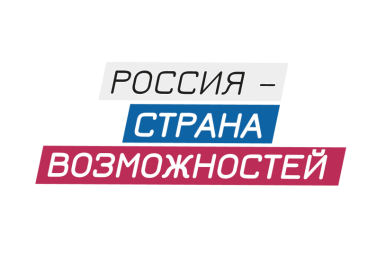 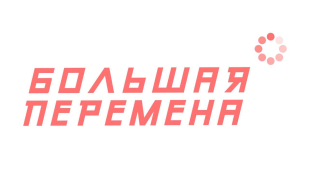 Наука и логика: новая тематическая неделя на «Большой перемене»12 июля в сообществе Всероссийского конкурса «Большая перемена» – проекта президентской платформы «Россия – страна возможностей» – стартовала новая тематическая неделя «Homo Science», посвященная основам критического мышления, науки и логики. Партнером недели выступает ГК «Росатом».12 июля в 16:00 старт недели даст онлайн-лекторий «Большая наука в популярном ситкоме», на котором кандидат физико-математических наук, старший научный сотрудник лаборатории ядерных проблем ОИЯИ, научный переводчик сериала «Теория большого взрыва» Марк Ширченко расскажет о том, почему наука это не скучно.13 июля в 16:00 школьников ждет викторина «Правда или миф» от основателя проекта по фактчекингу, ведущего подкаста «ХорошийПлохойЗлой научпоп» Ильи Бер.14 июля в 16:00 пройдет тематический онлайн-лекторий «Как прийти к своей мечте» от системного инженера АО «Атомэнергопроект» Ивана Хомякова.15 июля в 16:00 участники сообщества примут участие в викторине «Все об атоме» с ведущим подкаста «ХорошийПлохойЗлой научпоп» Ильей Земцовым. 16 июля в 16:00 школьники встретятся с психологом, основателем проекта «Сцена» Ириной Гросс в рамках онлайн-лектория «Родители: инструкция по применению». Всероссийский конкурс «Большая перемена» проводится в рамках Национального проекта «Образование». Его организаторами выступают АНО «Россия – страна возможностей», ФГБУ «Роспатриотцентр» и Российское движение школьников. Конкурс проходит при поддержке Минпросвещения России, Минобрнауки России и Росмолодёжи. Партнёры конкурса – Сбербанк, Mail.ru Group, АНО «Национальные приоритеты», ГК «Росатом», ОАО «Российские железные дороги», ВВПОД «Юнармия».ДАТА И МЕСТО ПРОВЕДЕНИЯ:  12 июля – 18 июля 2021 года, сообщество «Большая перемена» социальной сети ВКонтакте (https://vk.com/bpcontest)КОНТАКТЫ ДЛЯ СМИ:Ольга Кузнецова, +7 (962) 989-83-37, press@rospatriotcentr.ru